załącznik nr 2do zaproszenia AD-271-2-24/2019Muzeum Okręgowe w TarnowieKomórka organizacyjna albo nazwa projektu: PRNr sprawy AD-271-2-24/2019OPIS PRZEDMIOTU ZAMÓWIENIA (OPZ)Dotyczy postępowania o udzielenie zamówienia, którego przedmiotem jest: przygotowanie i dostarczenie kubków reklamowych (znak sprawy: AD-271-2-24/2019).Na powyższe zamówienie składają się:kubek reklamowy z uchem (200 szt.)kształt kubka jak na zdjęciu poglądowym (nazwa katalogowa: tulip new bone china)kolor białywymiary kubka: wysokość 100 mm, średnica 75/67 mm, pojemność 240 mlnadruk logo z obu stron, na powierzchni zewnętrznej, w dwóch kolorach, wykonanym w technice kalkomanii
i wypalaniaprojekty graficzne – zostaną dostarczone przez zamawiającego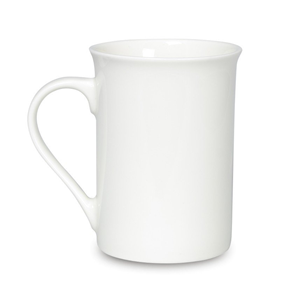 